Комитет по программе и бюджетуДвадцать шестая сессияЖенева, 10–14 июля 2017 г.ОБЯЗАТЕЛЬСТВА ПО МЕДИЦИНСКОМУ СТРАХОВАНИЮ ПОСЛЕ ПРЕКРАЩЕНИЯ СЛУЖБЫ (МСПС)Документ подготовлен СекретариатомИстория вопросаПо итогам обсуждения пункта 15 повестки дня на сессии Комитета по программе и бюджету (КПБ) в августе 2016 г., проходившего на основе документа «Предложения в отношении обязательств по медицинскому страхованию после прекращения службы (МСПС)» (документ WO/PBC/25/15), КПБ принял следующее решение:«Комитет по программе и бюджету (КПБ) рекомендовал Ассамблеям государств – членов ВОИС и союзов, каждой в той степени, в какой это ее касается, поручить Секретариату: (i)	продолжать участвовать в Рабочей группе по МСПС Сети по финансовым и бюджетным вопросам и(ii)	отследить конкретные предложения, которые будут высказаны Генеральным секретарем на 71-й сессии Генеральной Ассамблеи Организации Объединенных Наций (ООН), и, опираясь на эти предложения, представить на рассмотрение КПБ на его 26-й сессии конкретные меры исходя из того, что ВОИС является одной из организаций общей системы ООН».Прогресс, достигнутый Рабочей группой по МСПСГенеральная Ассамблея (ГА) в своей резолюции A/RES/68/244, принятой в декабре 2013 г., просила Генерального секретаря провести обзор действующих в настоящее время в рамках системы Организации Объединенных Наций планов медицинского страхования, изучить все варианты повышения эффективности и сдерживания объема расходов и рассмотреть вариант, предусматривающий распространение мандата Объединенного пенсионного фонда персонала Организации Объединенных Наций (ОПФПООН) на выполнение функции управления выплатами по МСПС, и представить доклад по этому вопросу на семидесятой сессии ГА.  В ответ на эту просьбу Сеть по финансовым и бюджетным вопросам (СФБ) учредила Рабочую группу по МСПС, которой было поручено провести общесистемное исследование по данному вопросу.Рабочая группа определила четыре главные области (или компонента), подлежащие изучению, а именно: компонент A – анализ затрат и административные механизмы; компонент B – обзор рамочной основы системы МСПС Организации Объединенных Наций;компонент C – определение обязательств и представление информации о них;  икомпонент D – альтернативные варианты финансирования обязательств.Исследование позволило получить полное представление о текущем положении дел с планами медицинского страхования и финансированием, а также покрытием обязательств по МСПС в каждом учреждении, что закладывает основу для дальнейшего рассмотрения вариантов повышения эффективности и сдерживания объема расходов.  Рабочей группой был подготовлен доклад об итогах исследования, который был представлен семидесятой сессии ГА в виде доклада Генерального секретаря (A/70/590).В докладе содержится общий обзор и анализ ключевых элементов планов медицинского страхования, используемых в рамках системы Организации Объединенных Наций, причем особое внимание уделяется вопросам управления и актуарным обязательствам в контексте МСПС, и приводится восемь (1–8) рекомендаций.  Сначала доклад был рассмотрен Консультативным комитетом по административным и бюджетным вопросам (ККАБВ).  Восемь упомянутых рекомендаций вместе с соответствующими выводами и рекомендациями ККАБВ представлены в приложении I к настоящему документу.  ККАБВ также рекомендовал ГА просить Генерального секретаря сохранить Рабочую группу для изучения дальнейших вариантов повышения эффективности и сдерживания расходов.  Доклад Генерального секретаря вместе с соответствующим докладом ККАБВ (A/70/7/Add.42) был рассмотрен ГА в марте 2016 г.  ГА приняла к сведению доклад Генерального секретаря и одобрила выводы и рекомендации, содержащиеся в докладе ККАБВ.  В результате Рабочая группа продолжила свою деятельность и в течение оставшейся части 2016 г. занималась дальнейшей проработкой каждой из восьми вынесенных рекомендаций.Рабочая группа подготовила доклад о проделанной работе, который был представлен Генеральным секретарем на 71-й сессии ГА (A/71/698).  Этот доклад содержит обновленную информацию и семь дополнительных рекомендаций (A–G) в развитие восьми рекомендаций, вынесенных годом ранее.  Как и в прошлый раз, доклад был сначала рассмотрен ККАБВ.  Рекомендации из этого доклада (за исключением рекомендации F, имеющей отношение сугубо к Организации Объединенных Наций) вместе с соответствующими выводами и рекомендациями ККАБВ представлены в приложении II к настоящему документу.  ККАБВ вновь просил Генерального секретаря сохранить Рабочую группу и представить ГА доклад на ее семьдесят третьей сессии. В марте 2017 г. ГА рассмотрела второй доклад Генерального секретаря вместе с соответствующим докладом ККАБВ (A/71/815).  ГА приняла к сведению доклад Генерального секретаря и одобрила выводы и рекомендации, содержащиеся в докладе ККАБВ.  Таким образом, Рабочая группа уполномочена продолжать работу в течение оставшейся части 2017 г. и в 2018 г. после чего Генеральный секретарь представит ГА доклад на ее семьдесят третьей сессии.Рабочая группа составила предварительный план работы на оставшийся срок действия своего мандата до 2018 г.  Основное внимание Рабочей группы будет сосредоточено на следующих вопросах:  продолжение переговоров с внешними администраторами на коллективной основе;  завершение сбора и анализа информации о доступе к национальным планам медицинского страхования государств-членов;  повторное рассмотрение структуры планов и правил участия;  и изучение вариантов достижения критического масштаба.Дальнейшие шагиВОИС сохраняет приверженность неизменным усилиям Рабочей группы и будет и далее активно участвовать в ее работе до окончания срока действия мандата этого органа в 2018 г.  Рабочая группа уже добилась значительных результатов с точки зрения сбора и анализа данных и изучения вариантов снижения расходов, связанных с МСПС.Ожидается, что вопросы, определенные для проработки в течение оставшегося срока действия мандата Рабочей группы, позволят сформулировать новые конкретные предложения по ограничению расходов на МСПС в будущем.  Система МСПС считается одним из фундаментальных компонентов условий найма в международной гражданской службе.  Поэтому принятие любых предлагаемых мер по ограничению расходов потребует всестороннего и внимательного изучения совместно с Рабочей группой.Предлагается сформулировать постановляющий пункт следующим образом: Комитет по программе и бюджету (КПБ) рекомендовал Ассамблеям ВОИС, каждой в той степени, в какой это ее касается, поручить Секретариату продолжать участвовать в Рабочей группе по МСПС Сети по финансовым и бюджетным вопросам и отслеживать конкретные предложения, которые будут вынесены Генеральным секретарем Генеральной Ассамблее Организации Объединенных Наций на ее семьдесят третьей сессии.[Приложения следуют]ВОСЕМЬ РЕКОМЕНДАЦИЙ, ВЫНЕСЕННЫЕ РАБОЧЕЙ ГРУППОЙ ПО МСПС И СГРУППИРОВАННЫЕ ПО КОМПОНЕНТАМКОМПОНЕНТ A		Анализ затрат и административные механизмыРекомендация 1:	Коллективные переговоры с внешними администраторами (ВА)Организациям системы ООН следует вести переговоры с ВА на коллективной основе с тем, чтобы оптимизировать цены на административные услуги и доступ к сети.  В целях оказания поддержки коллективным переговорам организации системы ООН должны изучить вопрос о целесообразности создания и эксплуатации общей базы данных, содержащей демографическую информацию и сведения о плане страхования, краткую информацию о востребованных выплатах, условиях соглашений с ВА, расходах по персоналу и краткую информацию о случаях мошенничества.Рекомендация 2: 	Коллективные переговоры с поставщиками медицинских услугСаморегулируемые планы (МОТ, ВОЗ и Общество взаимного страхования сотрудников Организации Объединенных Наций (ЮНСМИС)) успешно проводят коллективные переговоры с поставщиками медицинских услуг в районе Женевы.  Саморегулируемым планам следует продолжать определять области, в которых коллективные переговоры с поставщиками медицинских услуг могут привести к значительной экономии средств и/или оперативным улучшениям.  Соответствующим организациям следует разработать общие стандартные процедуры, позволяющие им вести коллективные переговоры с поставщиками медицинских услуг и сетями поставщиков, с целью обеспечения наилучших возможностей доступа к высококачественным медицинским услугам и наилучших цен на них, а также с целью сведения к минимуму ценовых колебаний.Этим организациям следует рассмотреть вопрос о создании общей базы данных и предоставить дополнительную информацию, касающуюся методов работы поставщиков медицинских услуг, условий соглашений, предоставления ложных сведений и оценок качества.Рекомендация 3: 	Обзор гарантий и переговоры со страховщикамиВ целях обеспечения более эффективной основы для оспаривания условий, предлагаемых страховщиками, организациям, использующим внешние планы страхования, следует проводить периодические обзоры гарантий и обмениваться их результатами в рамках системы ООН для определения контрольных параметров.ККАБВ рекомендовал ГА одобрить рекомендации 1–3 Рабочей группы и призвал Рабочую группу продолжать изучать возможности объединения планов медицинского страхования на различных уровнях.КОМПОНЕНТ B		Обзор рамочной основы системы МСПС ООНРекомендация 4: 	Рабочая группа предлагает продолжать поддерживать организации, которые будут дополнительно изучать роль национальных планов медицинского страхования в контексте планов медицинского страхования системы ООН на рамочной основе, в соответствии с которой эти планы выступали бы в качестве вспомогательных для улучшения условий, обеспечиваемых в настоящее время для действующих и вышедших на пенсию бывших сотрудников.  Рабочая группа предлагает организациям обратиться к государствам-членам с вопросом о возможном расширении права сотрудников на участие в действующих в этих государствах планах базового страхования.  Речь здесь идет, главным образом, о пенсионерах и их имеющих на это право иждивенцах, однако действие этого права можно было бы в некоторых ситуациях распространить на контингент работающих сотрудников.Организациям следует изучить вопрос об уместности, практической целесообразности и финансовых последствиях включения в свой план медицинского страхования требования о вступлении в национальные системы страхования на тех условиях, что взносы в национальные системы оплачиваются планом организации.Пока не будет получен больший объем информации о национальных планах медицинского страхования, ККАБВ не рекомендовал одобрять рекомендацию 4 Рабочей группы.  Однако Комитет признал потенциальные возможности для достижения экономии в случае выполнения этой рекомендации и выразил надежду на то, что необходимая информация будет получена на следующем этапе обследования, проводимого Рабочей группой.Рекомендация 5: 	Расширение Мандата ОПФПООНХотя соответствующие функции ОПФПООН, в том числе Отдела управления инвестициями, расширять не следует, к Фонду, в соответствии с рекомендацией ККАБВ, можно было бы обратиться с просьбой поделиться с организациями системы ООН, предпочитающими совместное обеспечение страхового покрытия участников системы МСПС, своей передовой практикой и методами работы в вопросах централизации и управления комплексным планом с участием нескольких работодателей.Что касается рекомендации 5, то ККАБВ рекомендовал, чтобы Рабочая группа продолжила изучение вариантов общесистемного подхода к управлению выплатами по МСПС, не исключая при этом возможную роль Пенсионного фонда, в том числе в обмене информацией об используемой им передовой практике и применяемых методах работы.КОМПОНЕНТ C	Определение обязательств и представление информации о нихРекомендация 6: 	Стандартизация общей методологии оценки и определение и применение ключевых факторов оценки обязательств по МСПСВ контексте завершения своей работы по компоненту C Рабочая группа должна координировать свою деятельность с Целевой группой по стандартам учета СФБ КВУУ для согласования общих принципов определения факторов и актуарных допущений в отношении обязательств по МСПС не позднее конца 2017 года с целью использования их в актуарных оценках 2018 года.ККАБВ рекомендовал ГА одобрить рекомендацию 6 Рабочей группы, отметив при этом ожидание в отношении того, что, насколько это возможно, будут приняты меры для стандартизации общей методологии оценки обязательств по МСПС во всех организациях системы ООН.КОМПОНЕНТ D	Альтернативные варианты финансирования обязательствРекомендация 7:	Надлежащее финансирование обязательств по МСПСРабочая группа рекомендует организациям обеспечить надлежащее финансирование своих обязательств по МСПС и создать резервы как минимум для финансирования дополнительных расходов, начисленных в течение текущего периода, в виде расходов на обслуживание и соответствующих затрат на оплату процентов.  Для тех организаций, которые по-прежнему придерживаются распределительного подхода в отношении своих обязательств по МСПС, это будет означать переход к накопительному подходу, отражающему истинную стоимость текущих операций.Кроме того, организации могли бы рассмотреть вопрос о включении механизма финансирования в стандартные расходы по персоналу, используемые при составлении бюджета.Организации, управляющие внебюджетными средствами, должны обеспечивать, чтобы ни один счет с не обеспеченными средствами обязательствами по МСПС не закрывался до погашения этих обязательств посредством использования имеющихся средств для покрытия принятых к учету обязательств.Государства-члены и другие вносящие взносы заинтересованные стороны могли бы также рассмотреть вопрос о предоставлении организациям, где это необходимо, единовременных выплат или конкретных методов ограниченного по срокам финансирования для устранения давней нехватки финансовых средств для покрытия расходов по МСПС.Что касается рекомендации 7, то ККАБВ отметил, что для многих организаций системы ООН это будет означать переход от распределительного подхода в отношении своих обязательств по МСПС к применению накопительного подхода.  Комитет также отметил, что ГА по-прежнему считает, что действующий распределительный подход является жизнеспособным вариантом.  Комитет придерживается мнения о том, что обоснование необходимости резервирования бюджетных средств, предназначенных для финансирования текущей деятельности с целью обеспечить покрытие ожидаемых будущих обязательств, аргументировано недостаточно убедительно, и поэтому он рекомендовал продолжать применять распределительный подход.Комитет также просил осуществлять в будущем тщательный контроль за обязательствами по МСПС, с тем чтобы обеспечить точное отнесение накопленных обязательств к соответствующим источникам их финансирования.Рекомендация 8:	Инвестирование резервных средствРабочая группа рекомендует организациям системы ООН изучить через Рабочую группу по общим казначейским услугам (РГОКУ) возможности сотрудничества в использовании существующих процедур привлечения внешних управляющих активами для максимального увеличения поступлений и сведения к минимуму комиссии за управление активами.ККАБВ признал заслуживающей внимания рекомендацию 8 относительно того, чтобы использовать существующие процедуры привлечения внешних управляющих активами для инвестирования резервных средств, предназначенных для покрытия обязательств по МСПС, не исключив возможности создания межучрежденческого фонда для инвестирования накопленных резервных средств.[Приложение II следует]РЕКОМЕНДАЦИИ, ВЫНЕСЕННЫЕ РАБОЧЕЙ ГРУППОЙ ПО МСПС И ККАБВРекомендация A:	Рекомендуется сохранить Рабочую группу, созданную Генеральным секретарем под эгидой Сети по финансовым и бюджетным вопросам Комитета высокого уровня по вопросам управления Координационного совета руководителей системы Организации Объединенных Наций, дабы обеспечить непрерывность в отстаивании сроков и условий обслуживания, соответствующих передовой практике, сдерживания расходов и контроля в области осуществления внешними администраторами планов медицинского страхования.Рекомендация B:	Рекомендуется, чтобы Рабочая группа занялась возможностями сотрудничества организаций, базирующихся во всех местах, в расширении своего доступа по планам медицинского страхования к сетям поставщиков медицинских услуг во всех регионах для достижения наилучших цен на качественное медицинское обслуживание и сведения к минимуму нестабильности в установлении цен.Рекомендация C:	Рекомендуется, чтобы Рабочая группа настоятельно призвала организации скорректировать положения о конфиденциальности в договорах о страховании и контрактах с внешними администраторами, которые в настоящее время исключают обмен информацией в рамках системы Организации Объединенных Наций, и проводить регулярные общесистемные обзоры гарантий, направленные на то, чтобы позволить организациям системы Организации Объединенных Наций максимально использовать факторы масштаба и технического опыта при ведении переговоров об условиях страхования с компаниями, осуществляющими медицинское страхование. Далее рекомендуется, чтобы Рабочая группа пропагандировала объединение рисков, когда это практически осуществимо, в том числе в рамках кептивных страховых механизмов, когда это целесообразно.ККАБВ рекомендовал ГА одобрить рекомендации A, B и C.Рекомендация D:	Рекомендуется прекратить рассмотрение вопроса о распространении мандата Объединенного пенсионного фонда персонала Организации Объединенных Наций и рекомендуется также, чтобы Рабочая группа сосредоточила свои усилия на обеспечении последовательности в разработке планов медицинского страхования и консолидации планов по географическому и организационному признаку в целях достижения критического масштаба.ККАБВ считает, что возможности ОПФПООН по предоставлению экономически эффективного решения в отношении инвестирования активов, зарезервированных для финансирования будущих пособий по МСПС, могут быть изучены теми организациями системы, руководящие органы которых утвердят такое финансирование.  Таким образом, ККАБВ не рекомендовал одобрить рекомендацию D.Рекомендация E:	Рекомендуется, чтобы Рабочая группа продолжала активно заниматься согласованием принципов, определяющих оценку обязательств.ККАБВ рекомендовал ГА одобрить рекомендацию Е и с интересом ожидает получения информации на основе использования согласованной методологии актуарной оценки обязательств организаций системы ООН по МСПС.Рекомендация G:	Рекомендуется, чтобы Рабочая группа по общим казначейским услугам, созданная Сетью по финансовым и бюджетным вопросам Комитета высокого уровня по вопросам управления, продолжала содействовать межучрежденческому сотрудничеству в отношении инвестирования средств, предназначенных для покрытия обязательств по медицинскому страхованию после выхода на пенсию. Что касается тех организаций, которые зарезервировали средства для покрытия своих обязательств по МСПС, то ККАБВ приветствовал усилия Рабочей группы по общим казначейским услугам (РГОКУ) по изучению возможностей для сотрудничества.  КЕАБВ рекомендовал ГА одобрить рекомендацию G[Конец приложений и документа]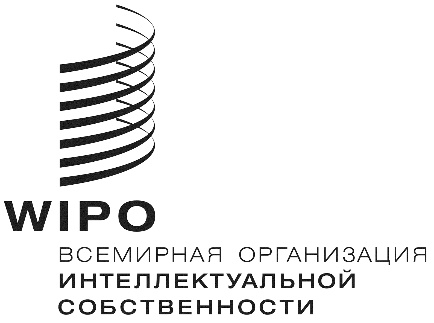 RWO/PBC/26/6 WO/PBC/26/6 WO/PBC/26/6 оригинал: английскийоригинал: английскийоригинал: английскийдата: 16 июня 2017 г.дата: 16 июня 2017 г.дата: 16 июня 2017 г.